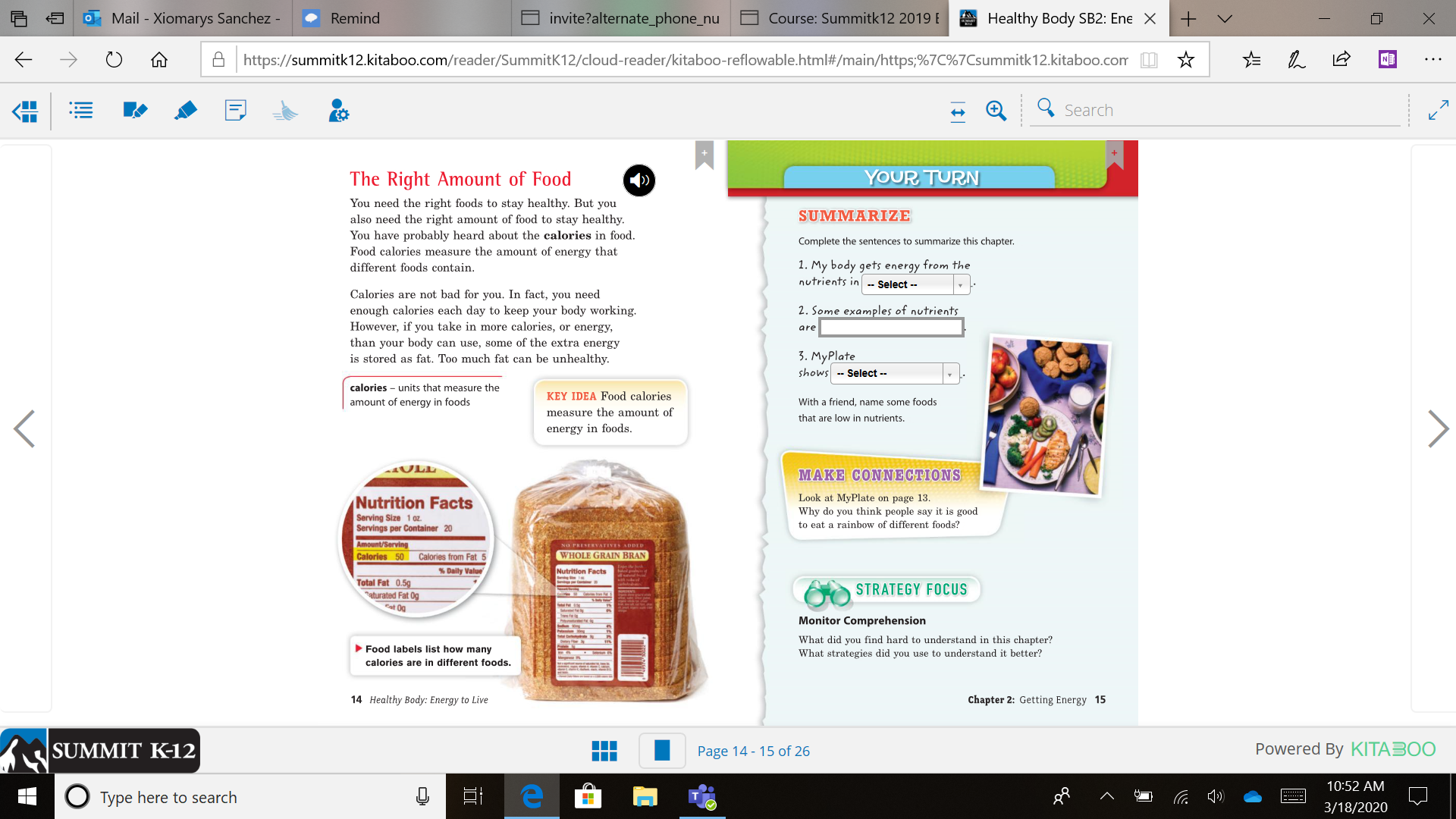 Read the page 14 and learn about calories. Then, answer true or false questions. Research either online or around the food pantry at your home and make a list for the other questions. (Lea la pagina 14 aquí incluida y conteste las preguntas de cierto o falso. Luego realice una búsqueda en internet o en su hogar en la cocina o en los alimentos que tiene y conteste la próxima pregunta). Part A. Calories are bad for you.  True _____  False _____Calories measure the amount of air.    True ____   False ___You need just 4 calories a day to keep your body working.   True ____ False ____Too much fat can be unhealthy.   True ____ False ____Part B.How many calories for:Bread (look at the picture) _____Rice _____Beans _____ (write the name of the can of bean you get)Orange juice _____Milk ______Corn ______Coca Cola _____